Alberto’s Pizza Shop & Tim’s Corner RestaurantPresents a FUN SUMMER challenge for school-aged children, K-12GROW YOUR BRAIN, EARN FREE FOOD. It is a WIN-WINNAME: Rules are simple. Read 20 minutes a day, any book of your choice, for THIRTY days over the summer. You can use this form or create your own. Parents/guardians initial each day after your child completes 20 minutes of reading. Then bring your completed form & coupon to Alberto’s Pizza Shop and/or Tim’s Corner Restaurant to redeem! Have fun with this. I have kids of my own and was inspired by a similar program that made reading fun and rewarding when I was a child. Any questions, contact us on Facebook at Alberto’s Pizza Shop or Tim’s Corner Restaurant              COUPON EXPIRES AUGUST 31, 2022                                                       COUPON EXPIRES AUGUST 31, 2022                                                                                                                         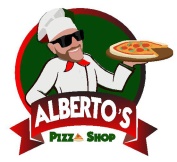 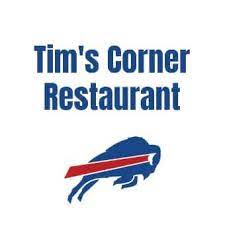 123456789101112131415161718192021222324252627282930Let’s GO Great jobYou are so smartReading is cool and so are you. I am proud of youPat yourself on the back almost there Look at you all smart and stuff 